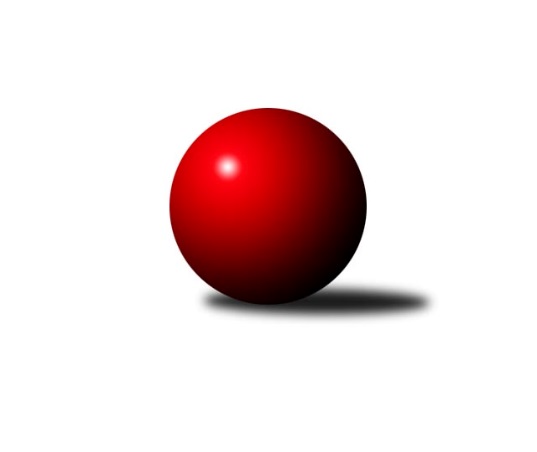 Č.22Ročník 2018/2019	13.4.2019Nejlepšího výkonu v tomto kole: 3551 dosáhlo družstvo: TJ Valašské Meziříčí1. KLM 2018/2019Výsledky 22. kolaSouhrnný přehled výsledků:TJ Loko České Velenice	- SKK Hořice	6:2	3544:3439	14.0:10.0	6.4.TJ Valašské Meziříčí	- KK Lokomotiva Tábor	6:2	3551:3403	14.5:9.5	13.4.KK Slavoj Praha	- TJ Centropen Dačice	3:5	3510:3531	13.0:11.0	13.4.KK Hvězda Trnovany	- TJ Třebíč	6:2	3466:3309	13.0:11.0	13.4.KK Slovan Rosice	- SKK Jičín	8:0	3463:3291	17.0:7.0	13.4.KK Zábřeh	- TJ Sokol Duchcov	6:2	3402:3214	16.0:8.0	13.4.Tabulka družstev:	1.	KK Slavoj Praha	22	16	2	4	118.0 : 58.0 	307.5 : 220.5 	 3456	34	2.	TJ Centropen Dačice	22	17	0	5	113.5 : 62.5 	300.0 : 228.0 	 3448	34	3.	KK Slovan Rosice	22	13	3	6	108.5 : 67.5 	291.5 : 236.5 	 3364	29	4.	TJ Loko České Velenice	22	14	0	8	94.5 : 81.5 	275.0 : 253.0 	 3396	28	5.	TJ Třebíč	22	10	2	10	84.0 : 92.0 	246.0 : 282.0 	 3362	22	6.	KK Zábřeh	22	10	1	11	86.5 : 89.5 	265.5 : 262.5 	 3371	21	7.	SKK Hořice	22	9	2	11	84.0 : 92.0 	266.5 : 261.5 	 3378	20	8.	TJ Valašské Meziříčí	22	10	0	12	82.0 : 94.0 	254.5 : 273.5 	 3386	20	9.	KK Hvězda Trnovany	22	9	1	12	84.0 : 92.0 	248.5 : 279.5 	 3371	19	10.	KK Lokomotiva Tábor	22	9	0	13	73.5 : 102.5 	254.0 : 274.0 	 3347	18	11.	TJ Sokol Duchcov	22	6	0	16	72.0 : 104.0 	246.0 : 282.0 	 3311	12	12.	SKK Jičín	22	3	1	18	55.5 : 120.5 	213.0 : 315.0 	 3304	7Podrobné výsledky kola:	 TJ Loko České Velenice	3544	6:2	3439	SKK Hořice	Ladislav Chmel	149 	 139 	 140 	144	572 	 1.5:2.5 	 583 	 151	156 	 140	136	Radek Kroupa	Tomáš Maroušek	149 	 153 	 146 	160	608 	 3:1 	 563 	 129	128 	 142	164	Jaromír Šklíba	Miroslav Dvořák	139 	 137 	 166 	167	609 	 2:2 	 604 	 146	161 	 138	159	Vojtěch Tulka	Ondřej Touš	158 	 153 	 135 	141	587 	 4:0 	 557 	 134	150 	 134	139	Ondřej Černý	Zdeněk Dvořák	159 	 143 	 151 	147	600 	 2:2 	 568 	 158	147 	 114	149	Lukáš Vik	Branislav Černuška	138 	 156 	 131 	143	568 	 1.5:2.5 	 564 	 159	129 	 131	145	Martin Hažvarozhodčí: Miloš NavrkalNejlepší výkon utkání: 609 - Miroslav Dvořák	 TJ Valašské Meziříčí	3551	6:2	3403	KK Lokomotiva Tábor	Vladimír Výrek	163 	 141 	 143 	137	584 	 1:3 	 591 	 149	152 	 144	146	Jaroslav Mihál	Radim Metelka	154 	 156 	 147 	146	603 	 3.5:0.5 	 578 	 154	141 	 140	143	Karel Smažík	Dalibor Tuček	146 	 148 	 143 	152	589 	 2:2 	 575 	 149	125 	 162	139	David Kášek	Matouš Krajzinger	148 	 134 	 133 	124	539 	 2:2 	 562 	 142	127 	 150	143	Oldřich Roubek	Dalibor Jandík	157 	 160 	 161 	147	625 	 3:1 	 574 	 161	127 	 149	137	Ladislav Takáč	Tomáš Cabák	141 	 154 	 162 	154	611 	 3:1 	 523 	 144	134 	 125	120	Petr Chvalrozhodčí: Jaroslav ZajíčekNejlepší výkon utkání: 625 - Dalibor Jandík	 KK Slavoj Praha	3510	3:5	3531	TJ Centropen Dačice	Jaroslav Hažva	156 	 165 	 157 	164	642 	 4:0 	 573 	 132	139 	 145	157	Petr Žahourek	Petr Pavlík	163 	 148 	 123 	157	591 	 3:1 	 552 	 133	136 	 141	142	Daniel Kovář	František Rusín	132 	 130 	 147 	152	561 	 2:2 	 596 	 128	157 	 144	167	Pavel Kabelka	Zdeněk Gartus	171 	 137 	 155 	156	619 	 3:1 	 613 	 159	157 	 144	153	Jiří Němec	Lukáš Janko	152 	 125 	 124 	139	540 	 0:4 	 618 	 175	137 	 159	147	Karel Novák	Evžen Valtr	149 	 142 	 149 	117	557 	 1:3 	 579 	 139	156 	 158	126	Josef Brtníkrozhodčí: Jiří NovotnýNejlepší výkon utkání: 642 - Jaroslav Hažva	 KK Hvězda Trnovany	3466	6:2	3309	TJ Třebíč	Pavel Jedlička	150 	 147 	 132 	146	575 	 2:2 	 556 	 161	116 	 136	143	Robert Pevný	Milan Stránský	128 	 151 	 153 	148	580 	 2:2 	 585 	 148	155 	 140	142	Mojmír Novotný	Josef Šálek	138 	 131 	 135 	151	555 	 2:2 	 528 	 132	133 	 148	115	Aleš Zeman	Roman Voráček	148 	 141 	 126 	134	549 	 1:3 	 569 	 140	158 	 131	140	Dalibor Lang	Zdeněk Kandl	152 	 174 	 151 	154	631 	 3:1 	 546 	 157	122 	 128	139	Kamil Nestrojil	Michal Koubek	137 	 143 	 156 	140	576 	 3:1 	 525 	 110	135 	 125	155	Václav Rypelrozhodčí: Jana ZvěřinováNejlepší výkon utkání: 631 - Zdeněk Kandl	 KK Slovan Rosice	3463	8:0	3291	SKK Jičín	Jan Mecerod	136 	 146 	 133 	154	569 	 3:1 	 536 	 126	142 	 135	133	Pavel Louda	Adam Palko	168 	 155 	 140 	147	610 	 2:2 	 557 	 139	119 	 150	149	František Černý	Jiří Axman st.	146 	 149 	 146 	138	579 	 3:1 	 544 	 143	125 	 135	141	Roman Bureš	Jiří Zemek	137 	 139 	 159 	142	577 	 2:2 	 576 	 127	142 	 145	162	Petr Kolář	Ivo Fabík	153 	 140 	 138 	161	592 	 4:0 	 536 	 138	139 	 119	140	Jaroslav Soukup	Jan Vařák	144 	 124 	 155 	113	536 	 3:1 	 542 	 133	119 	 136	154	Jaroslav Soukuprozhodčí: Jiří ČechNejlepší výkon utkání: 610 - Adam Palko	 KK Zábřeh	3402	6:2	3214	TJ Sokol Duchcov	Martin Sitta	133 	 149 	 144 	143	569 	 4:0 	 512 	 123	128 	 132	129	Jan Ransdorf *1	Jiří Flídr	135 	 145 	 143 	129	552 	 1:3 	 565 	 148	156 	 123	138	Jaroslav Bulant	Tomáš Dražil	163 	 128 	 126 	157	574 	 2:2 	 535 	 135	136 	 136	128	Jiří Semelka	Zdeněk Švub	135 	 123 	 161 	136	555 	 3:1 	 497 	 114	132 	 135	116	Miloš Civín	Marek Ollinger	141 	 152 	 141 	131	565 	 2:2 	 587 	 137	139 	 157	154	Zdenek Ransdorf	Josef Sitta	140 	 149 	 135 	163	587 	 4:0 	 518 	 119	146 	 118	135	Josef Pecharozhodčí: střídání: *1 od 61. hodu František KopeckýNejlepšího výkonu v tomto utkání: 587 kuželek dosáhli: Zdenek Ransdorf, Josef SittaPořadí jednotlivců:	jméno hráče	družstvo	celkem	plné	dorážka	chyby	poměr kuž.	Maximum	1.	Zdeněk Gartus 	KK Slavoj Praha	614.46	398.7	215.8	1.3	11/11	(647)	2.	Jaroslav Hažva 	KK Slavoj Praha	596.91	381.1	215.8	0.8	11/11	(647)	3.	Robert Pevný 	TJ Třebíč	593.61	380.1	213.5	0.9	11/11	(662)	4.	Radim Metelka 	TJ Valašské Meziříčí	592.38	385.4	207.0	1.6	11/11	(635)	5.	Zdenek Ransdorf 	TJ Sokol Duchcov	590.58	391.6	199.0	2.2	8/11	(649)	6.	Michal Koubek 	KK Hvězda Trnovany	588.39	384.0	204.4	2.4	11/11	(639)	7.	Tomáš Cabák 	TJ Valašské Meziříčí	585.94	381.8	204.1	1.8	11/11	(656)	8.	Karel Novák 	TJ Centropen Dačice	583.78	373.5	210.3	1.7	11/11	(618)	9.	Petr Žahourek 	TJ Centropen Dačice	581.73	377.3	204.4	1.8	9/11	(649)	10.	Martin Sitta 	KK Zábřeh	581.49	380.2	201.3	1.9	11/11	(614)	11.	Marek Ollinger 	KK Zábřeh	580.26	370.7	209.5	2.6	11/11	(619)	12.	Jiří Němec 	TJ Centropen Dačice	580.06	382.0	198.0	1.7	11/11	(617)	13.	Zdeněk Dvořák 	TJ Loko České Velenice	577.79	375.8	202.0	2.4	11/11	(657)	14.	Petr Chval 	KK Lokomotiva Tábor	576.70	374.1	202.6	2.0	10/11	(622)	15.	Branislav Černuška 	TJ Loko České Velenice	576.69	374.4	202.2	2.3	11/11	(616)	16.	Ondřej Touš 	TJ Loko České Velenice	573.98	378.6	195.4	4.5	11/11	(613)	17.	Pavel Jedlička 	KK Hvězda Trnovany	573.44	376.2	197.2	2.5	11/11	(613)	18.	Daniel Kovář 	TJ Centropen Dačice	573.05	375.5	197.5	3.1	10/11	(611)	19.	Jaroslav Bulant 	TJ Sokol Duchcov	571.55	379.9	191.6	3.7	11/11	(633)	20.	Mojmír Holec 	TJ Centropen Dačice	571.33	371.3	200.0	2.7	9/11	(609)	21.	Tomáš Dražil 	KK Zábřeh	571.33	376.0	195.4	3.3	10/11	(604)	22.	Dalibor Matyáš 	KK Slovan Rosice	571.13	374.0	197.2	3.5	10/11	(611)	23.	Jiří Drábek 	SKK Jičín	571.12	375.4	195.7	2.1	9/11	(620)	24.	Vojtěch Tulka 	SKK Hořice	570.84	371.2	199.7	2.2	10/11	(607)	25.	Pavel Louda 	SKK Jičín	570.78	378.0	192.8	2.6	10/11	(602)	26.	Ivo Fabík 	KK Slovan Rosice	570.55	376.4	194.1	2.2	10/11	(604)	27.	Jan Vařák 	KK Slovan Rosice	569.66	375.6	194.1	4.3	10/11	(626)	28.	Martin Hažva 	SKK Hořice	569.28	373.1	196.2	3.1	11/11	(632)	29.	Pavel Kabelka 	TJ Centropen Dačice	568.88	375.2	193.7	2.4	8/11	(628)	30.	Josef Šálek 	KK Hvězda Trnovany	568.58	372.4	196.2	3.5	10/11	(612)	31.	Jaromír Šklíba 	SKK Hořice	568.27	375.7	192.6	2.1	11/11	(600)	32.	Adam Palko 	KK Slovan Rosice	568.12	372.7	195.4	2.9	9/11	(621)	33.	František Rusín 	KK Slavoj Praha	568.10	386.7	181.4	4.6	9/11	(632)	34.	David Kuděj 	KK Slavoj Praha	565.36	375.5	189.8	2.8	8/11	(631)	35.	Petr Pavlík 	KK Slavoj Praha	565.25	371.8	193.4	2.7	10/11	(598)	36.	Lukáš Vik 	SKK Hořice	565.11	368.9	196.2	2.1	9/11	(628)	37.	Dalibor Lang 	TJ Třebíč	564.80	372.9	191.9	2.4	10/11	(587)	38.	David Kášek 	KK Lokomotiva Tábor	564.65	373.7	191.0	3.7	11/11	(608)	39.	Radek Kroupa 	SKK Hořice	564.65	373.5	191.2	1.6	11/11	(608)	40.	Miroslav Dvořák 	TJ Loko České Velenice	564.50	365.3	199.2	3.0	9/11	(612)	41.	Jaroslav Mihál 	KK Lokomotiva Tábor	563.71	371.3	192.4	2.4	10/11	(593)	42.	Dalibor Jandík 	TJ Valašské Meziříčí	563.16	379.1	184.0	2.3	8/11	(633)	43.	Jiří Zemek 	KK Slovan Rosice	561.25	375.2	186.1	3.6	9/11	(602)	44.	Josef Sitta 	KK Zábřeh	559.06	365.9	193.1	2.5	11/11	(597)	45.	Mojmír Novotný 	TJ Třebíč	558.16	366.0	192.2	2.8	10/11	(585)	46.	Tomáš Maroušek 	TJ Loko České Velenice	557.89	372.2	185.7	4.7	8/11	(623)	47.	Miloš Civín 	TJ Sokol Duchcov	557.63	370.2	187.4	3.5	8/11	(617)	48.	Karel Smažík 	KK Lokomotiva Tábor	557.23	369.2	188.0	2.5	11/11	(595)	49.	Milan Stránský 	KK Hvězda Trnovany	556.40	369.4	187.0	2.9	11/11	(617)	50.	Lukáš Janko 	KK Slavoj Praha	556.02	373.8	182.2	4.1	8/11	(590)	51.	Václav Rypel 	TJ Třebíč	555.68	368.5	187.2	3.8	8/11	(601)	52.	Michal Juroška 	TJ Valašské Meziříčí	554.19	372.4	181.8	4.8	8/11	(603)	53.	Ladislav Takáč 	KK Lokomotiva Tábor	552.55	368.0	184.6	2.9	10/11	(586)	54.	Jiří Mikoláš 	TJ Třebíč	552.28	372.2	180.1	5.4	9/11	(604)	55.	Zdeněk Kandl 	KK Hvězda Trnovany	551.76	370.1	181.7	4.1	9/11	(631)	56.	Jaroslav Soukup 	SKK Jičín	549.31	368.9	180.5	5.6	11/11	(599)	57.	Zdeněk Švub 	KK Zábřeh	548.49	364.9	183.6	3.9	11/11	(594)	58.	Petr Kolář 	SKK Jičín	548.48	364.4	184.1	5.0	11/11	(597)	59.	Jiří Axman  st.	KK Slovan Rosice	547.70	367.0	180.7	3.7	10/11	(594)	60.	Josef Pecha 	TJ Sokol Duchcov	545.76	372.8	173.0	5.7	9/11	(602)	61.	Oldřich Roubek 	KK Lokomotiva Tábor	545.45	365.2	180.3	5.2	10/11	(588)	62.	Jaroslav Soukup 	SKK Jičín	544.24	367.4	176.8	4.7	10/11	(607)	63.	Jiří Semelka 	TJ Sokol Duchcov	544.08	367.5	176.5	4.4	11/11	(591)	64.	Jiří Flídr 	KK Zábřeh	544.08	365.1	178.9	5.3	11/11	(585)	65.	Daniel Šefr 	TJ Valašské Meziříčí	534.00	363.6	170.4	4.0	9/11	(598)	66.	František Kopecký 	TJ Sokol Duchcov	532.18	353.5	178.7	4.7	8/11	(580)		Kamil Nestrojil 	TJ Třebíč	583.30	381.1	202.2	1.5	7/11	(608)		Dalibor Tuček 	TJ Valašské Meziříčí	579.44	380.8	198.7	1.2	4/11	(601)		Josef Brtník 	TJ Centropen Dačice	576.10	370.8	205.3	1.5	7/11	(610)		Bohumil Maroušek 	TJ Loko České Velenice	576.00	388.0	188.0	3.0	1/11	(576)		Petr Vojtíšek 	TJ Centropen Dačice	576.00	393.0	183.0	0.0	1/11	(576)		Martin Zvoníček 	SKK Hořice	575.00	375.0	200.0	6.0	1/11	(575)		František Černý 	SKK Jičín	571.50	383.5	188.0	8.5	2/11	(586)		Evžen Valtr 	KK Slavoj Praha	566.67	378.0	188.6	2.4	7/11	(622)		Martin Kuropata 	TJ Valašské Meziříčí	565.00	366.0	199.0	4.0	1/11	(565)		Ladislav Chmel 	TJ Loko České Velenice	564.84	375.9	188.9	1.0	7/11	(609)		Jiří Baier 	SKK Hořice	564.22	372.1	192.1	3.0	6/11	(593)		Martin Bergerhof 	KK Hvězda Trnovany	564.00	389.0	175.0	6.0	1/11	(564)		Ondřej Černý 	SKK Hořice	562.88	377.9	185.0	4.1	4/11	(589)		Vladimír Výrek 	TJ Valašské Meziříčí	561.91	368.5	193.5	2.8	7/11	(599)		Jan Mecerod 	KK Slovan Rosice	561.41	365.0	196.4	1.6	7/11	(612)		Petr Bystřický 	KK Lokomotiva Tábor	561.00	374.0	187.0	5.0	1/11	(561)		Zbyněk Dvořák 	TJ Loko České Velenice	559.90	372.4	187.5	4.1	7/11	(597)		Matouš Krajzinger 	TJ Valašské Meziříčí	559.33	377.1	182.3	3.7	5/11	(589)		Pavel Nežádal 	SKK Hořice	558.00	371.0	187.0	2.8	2/11	(588)		Stanislav Žáček 	KK Slovan Rosice	558.00	377.0	181.0	9.0	1/11	(558)		Daniel Aujezdský 	KK Lokomotiva Tábor	557.75	378.8	179.0	6.8	2/11	(589)		Josef Dvořák 	KK Slavoj Praha	552.00	369.0	183.0	3.0	1/11	(552)		Petr Kubita 	KK Hvězda Trnovany	552.00	380.0	172.0	4.3	3/11	(561)		Roman Voráček 	KK Hvězda Trnovany	551.50	372.6	179.0	5.1	5/11	(603)		Roman Bureš 	SKK Jičín	548.64	367.1	181.6	3.3	7/11	(591)		Václav Švub 	KK Zábřeh	548.33	382.8	165.5	3.8	2/11	(559)		Jan Dobeš 	TJ Třebíč	546.00	355.0	191.0	3.3	4/11	(570)		Pavel Kaan 	SKK Jičín	543.63	359.9	183.8	3.1	2/11	(572)		Petr Babák 	TJ Valašské Meziříčí	541.31	366.6	174.8	4.5	4/11	(572)		Milan Kabelka 	TJ Centropen Dačice	540.00	381.0	159.0	7.0	1/11	(540)		Michal Waszniovski 	TJ Centropen Dačice	539.00	379.0	160.0	8.0	1/11	(539)		Kryštof Košťál 	SKK Hořice	537.50	381.5	156.0	9.0	1/11	(547)		František Dobiáš 	TJ Sokol Duchcov	536.50	361.0	175.5	5.3	5/11	(559)		Bořivoj Jelínek 	KK Lokomotiva Tábor	535.00	366.5	168.5	5.5	2/11	(539)		Jaroslav Tenkl 	TJ Třebíč	533.50	363.8	169.8	3.9	4/11	(549)		Martin Mazáček 	SKK Jičín	533.00	378.0	155.0	8.0	1/11	(554)		Jiří Müller 	TJ Sokol Duchcov	531.00	368.0	163.0	9.0	1/11	(531)		Petr Fabian 	KK Hvězda Trnovany	529.71	363.1	166.6	7.2	4/11	(579)		Marcel Pouznar 	KK Lokomotiva Tábor	526.00	370.0	156.0	9.0	1/11	(526)		Jan Ransdorf 	TJ Sokol Duchcov	525.21	362.5	162.7	8.5	6/11	(554)		Martin Dolejší 	KK Hvězda Trnovany	525.00	378.0	147.0	7.0	1/11	(525)		Aleš Zeman 	TJ Třebíč	522.61	355.9	166.7	7.1	6/11	(552)		Luboš Kolařík 	SKK Jičín	514.33	363.3	151.0	6.7	3/11	(567)		Michal Kuneš 	TJ Třebíč	514.00	357.0	157.0	5.0	1/11	(514)		Vladimír Kučera 	KK Lokomotiva Tábor	505.00	351.0	154.0	5.0	1/11	(505)		Jiří Michálek 	KK Zábřeh	498.00	350.0	148.0	4.0	1/11	(498)		Lukáš Doseděl 	KK Zábřeh	494.00	341.0	153.0	11.0	1/11	(494)		Miroslav Štěpán 	KK Zábřeh	485.00	337.0	148.0	7.0	1/11	(485)		Tomáš Brátka 	TJ Třebíč	461.00	320.0	141.0	9.0	1/11	(461)Sportovně technické informace:Starty náhradníků:registrační číslo	jméno a příjmení 	datum startu 	družstvo	číslo startu2561	Josef Šálek	13.04.2019	KK Hvězda Trnovany	11x2198	Michal Koubek	13.04.2019	KK Hvězda Trnovany	11x18651	Dalibor Tuček	13.04.2019	TJ Valašské Meziříčí	2x24331	František Černý	13.04.2019	SKK Jičín	3x
Hráči dopsaní na soupisku:registrační číslo	jméno a příjmení 	datum startu 	družstvo	Program dalšího kola:Nejlepší šestka kola - absolutněNejlepší šestka kola - absolutněNejlepší šestka kola - absolutněNejlepší šestka kola - absolutněNejlepší šestka kola - dle průměru kuželenNejlepší šestka kola - dle průměru kuželenNejlepší šestka kola - dle průměru kuželenNejlepší šestka kola - dle průměru kuželenNejlepší šestka kola - dle průměru kuželenPočetJménoNázev týmuVýkonPočetJménoNázev týmuPrůměr (%)Výkon13xJaroslav HažvaSlavoj A64212xJaroslav HažvaSlavoj A113.56421xZdeněk KandlTrnovany6311xZdeněk KandlTrnovany110.96312xDalibor JandíkVal. Meziříčí62511xZdeněk GartusSlavoj A109.4461913xZdeněk GartusSlavoj A6193xKarel NovákDačice109.266182xKarel NovákDačice6181xJiří NěmecDačice108.376134xJiří NěmecDačice6132xDalibor JandíkVal. Meziříčí107.83625